     КАРАР                                                                                        РЕШЕНИЕО внесении изменений в Правила землепользования и застройки в сельском поселении Нижнеташлинский сельсовет  муниципального района Шаранский район Республики БашкортостанРассмотрев протокол публичных слушаний от 22.04.2022 года по вопросу «О внесении изменений в Правила землепользования и застройки сельского поселения Нижнеташлинский сельсовет муниципального района Шаранский район Республики Башкортостан, и в соответствии с Градостроительным кодексом Российской Федерации Совет сельского поселения Нижнеташлинский сельсовет муниципального района Шаранский район Республики Башкортостан,  РЕШИЛ:     1. Внести  в «Правила землепользования и застройки сельского поселения Нижнеташлинский сельсовет муниципального  района Шаранский район Республики Башкортостан», утвержденные решением Совета сельского поселения Нижнеташлинский сельсовет муниципального района Шаранский район Республики Башкортостан № 49/369 от 16.09.2019 года», следующие изменения:      1.1. в части отображения границ зон с особыми условиями использования территории, территорий объектов культурного наследия, территории исторических поселений федерального значения, территорий исторических поселений регионального значения, установления ограничений использования земельных участков и объектов капитального строительства в границах таких зон, территорий, а именно:   санитарно-защитной зоны для объекта Публичного акционерного общества» Акционерная нефтяная Компания «Башнефть» УПС «Мустафино» Мустафинского нефтяного месторождения», адрес фактического осуществления деятельности: Республика Башкортостан, Шаранский район, кадастровые номера земельных участков 02:53:000000:1399, 02:53:000000:1400, установленной в соответствии с Федеральным законом от 30.03.1999 № 52-ФЗ «О санитарно-эпидемиологическом благополучии населения», постановлением Правительства Российской Федерации от 03.03.2018 № 222 « Об утверждении Правил установления санитарно-защитных зон и использования земельных участков, расположенных в границах, санитарно-защитных зон», Решением Главного государственного санитарного врача по Республике Башкортостан от 21.12.2021 № 207/СЗЗ в размере:     300м во всех направлениях.      2. Контроль над выполнением данного решения возложить на постоянную Комиссию Совета сельского поселения Нижнеташлинский  сельсовет муниципального района Шаранский район Республики Башкортостан по развитию предпринимательства, земельным вопросам, благоустройству и экологии.        3. Настоящее решение обнародовать на информационном стенде Администрации сельского поселения Нижнеташлинский сельсовет муниципального района Шаранский район Республики Башкортостан и на сайте сельского поселения Нижнеташлинский сельсовет https://ntashly.ru/Глава сельского поселения Нижнеташлинский сельсоветмуниципального района Шаранский районРеспублики Башкортостан                                                         Г.С.Гарифуллинас.Нижние Ташлы06.05.2022№ 36/267БАШКОРТОСТАН РЕСПУБЛИКАҺЫШАРАН РАЙОНЫМУНИЦИПАЛЬ РАЙОНЫТУБЭНГЕ ТАШЛЫ АУЫЛ СОВЕТЫАУЫЛ БИЛӘМӘҺЕ СОВЕТЫ452645, Шаран районы, Тубэнге Ташлы ауылы, Жину урамы, 20Тел.(34769) 2-51-49, факс (34769) 2-51-49E-mail:ntashss@yandex.ru, http://ntashly.sharan-sovet.ruИНН 0251000863, ОГРН 1020200612805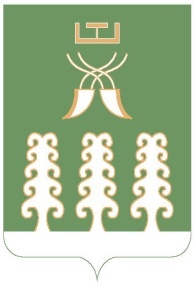 РЕСПУБЛИКА БАШКОРТОСТАНМУНИЦИПАЛЬНЫЙ РАЙОНШАРАНСКИЙ РАЙОНСОВЕТ СЕЛЬСКОГО ПОСЕЛЕНИЯНИЖНЕТАШЛИНСКИЙ СЕЛЬСОВЕТ452645, Шаранский район, с.Нижние Ташлы, ул.Победы, 20Тел.(34769) 2-51-49, факс (34769) 2-51-49E-mail:ntashss@yandex.ru, http://ntashly.sharan-sovet.ruИНН 0251000863, ОГРН 1020200612805